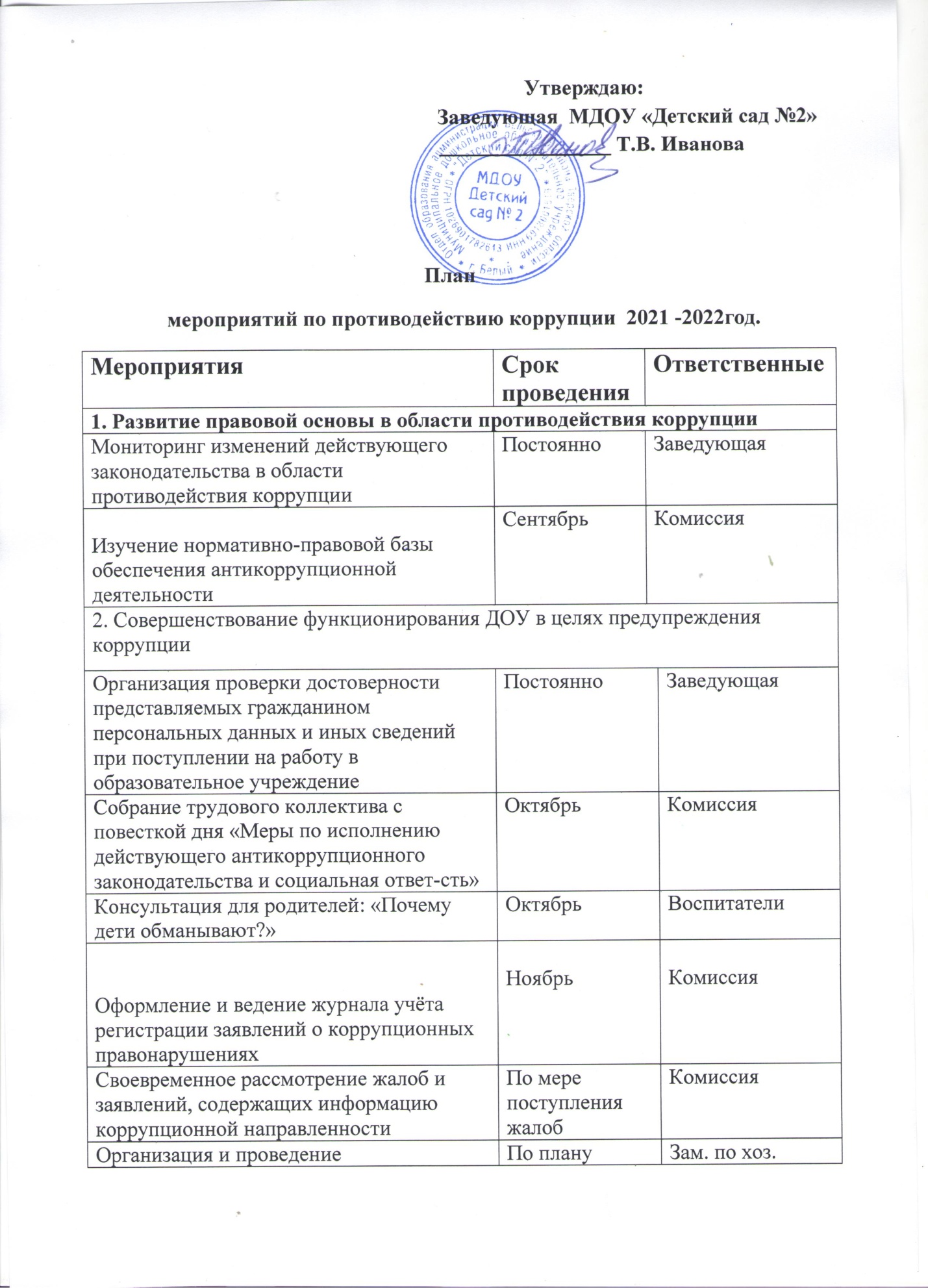 Организация и проведение инвентаризации имущества, анализ эффективности его использованияПо плануПо плануЗам. по хоз.Проведение внутреннего контроля: - организация и проведение образовательной деятельности; - организация питания воспитанников; -соблюдение прав всех участников образовательного процесса - работы по обращениям граждан.ПостоянноПостоянноЗаведующаяКонтроль за соблюдением сотрудниками «Кодекса деловой этики и служебного поведения работников ДОУ»ПостоянноПостоянноЗаведующая3. Доступность информации о системе образования3. Доступность информации о системе образования3. Доступность информации о системе образования3. Доступность информации о системе образованияРазмещение на сайте ДОУ нормативно-правовых и локальных актов: • Образовательная программа ДОУ; • Сетка ОД на учебный год; • Порядок и приём воспитанников в ДОУ; • Публичный отчёт заведующей ДОУ об образовательной и финансово- хозяйственной деятельности • Отчёт о целевом расходовании бюджетных средств, выделенных на ремонт, а также приобретение оборудования, мебели, инвентаря для нужд ДОУВ течение учебного годаОтветственный за сайтОтветственный за сайтРазмещение на информационном стенде •  Устава  и т.д • Нормативных актов о режиме работы ДОУ • Порядок приёма граждан заведующим ДОУ по личным вопросам.ДекабрьОтветственный за стендОтветственный за стендИнформация о прямой телефонной линии с целью выявления фактов вымогательства, взяточничества и других проявлений коррупции, а также для более активного привлечения общественности к борьбе с данными правонарушениямиЯнварьОтветственный за стендОтветственный за стендСоциологическое исследование среди родителей (законных представителей) воспитанников «Уровень удовлетворённости родителей доступностью услуг и качеством дошкольного образования»По плану Ст. воспитатели Ст. воспитатели4. Совершенствование управления в целях предупреждения коррупции4. Совершенствование управления в целях предупреждения коррупции4. Совершенствование управления в целях предупреждения коррупции4. Совершенствование управления в целях предупреждения коррупцииФевральКомиссияКомиссияУстановление взаимодействия с подразделениями правоохранительных органов занимающимися вопросами противодействия коррупцииСоздание единой системы муниципальной оценки качества образования с использованием процедур: • Аттестация педагогических и руководящих кадров; • Самоанализ деятельности ДОУ; • Экспертиза инноваций, проектов образовательных и учебных программ, инновационного опыта педагогов; • Создание системы информирования органа управления образованием; • Создание единой системы критериев оценки качества образования (результаты, процессы, условия)МартСт. воспитательСт. воспитательПроведение совещания с сотрудниками ДОУ на тему: «Подведение итогов работы, направленной на профилактику коррупции».АпрельКомиссияКомиссияОбеспечение контроля за выполнением мероприятий по профилактике коррупции в ДОУ с предоставлением информации в отдел по образованию по выполнению плана противодействия коррупцииВ течении годаКомиссияКомиссия5. Антикоррупционное образование5. Антикоррупционное образование5. Антикоррупционное образование5. Антикоррупционное образованиеКонсультация для педагогов «По законам справедливости»ДекабрьКомиссияКомиссияКонсультация для педагогов «Можно ли победить коррупцию»ФевральКомиссияКомиссияПодготовка памятки для родителей «Как противостоять коррупции»МартВоспитателиВоспитателиКнижные выставки: «Права ребёнка» «Наши права – наши обязанности» «Право на образование» «Закон в твоей жизни»АпрельВоспитателиВоспитателиБеседы с детьми на темы: «Быть честным» «Не в службу, а в дружбу» «Своего спасибо не жалей, а чужого не жди» МайВоспитателиВоспитатели6. Взаимодействие с правоохранительными органами.6. Взаимодействие с правоохранительными органами.6. Взаимодействие с правоохранительными органами.6. Взаимодействие с правоохранительными органами.Информирование правоохранительных органов о выявленных фактах коррупции в сфере деятельности.При выявлении фактовКомиссияКомиссияОказание содействия правоохранительным органам и проведении проверок информации по коррупционным правонарушениям.В течение годаКомиссияКомиссия